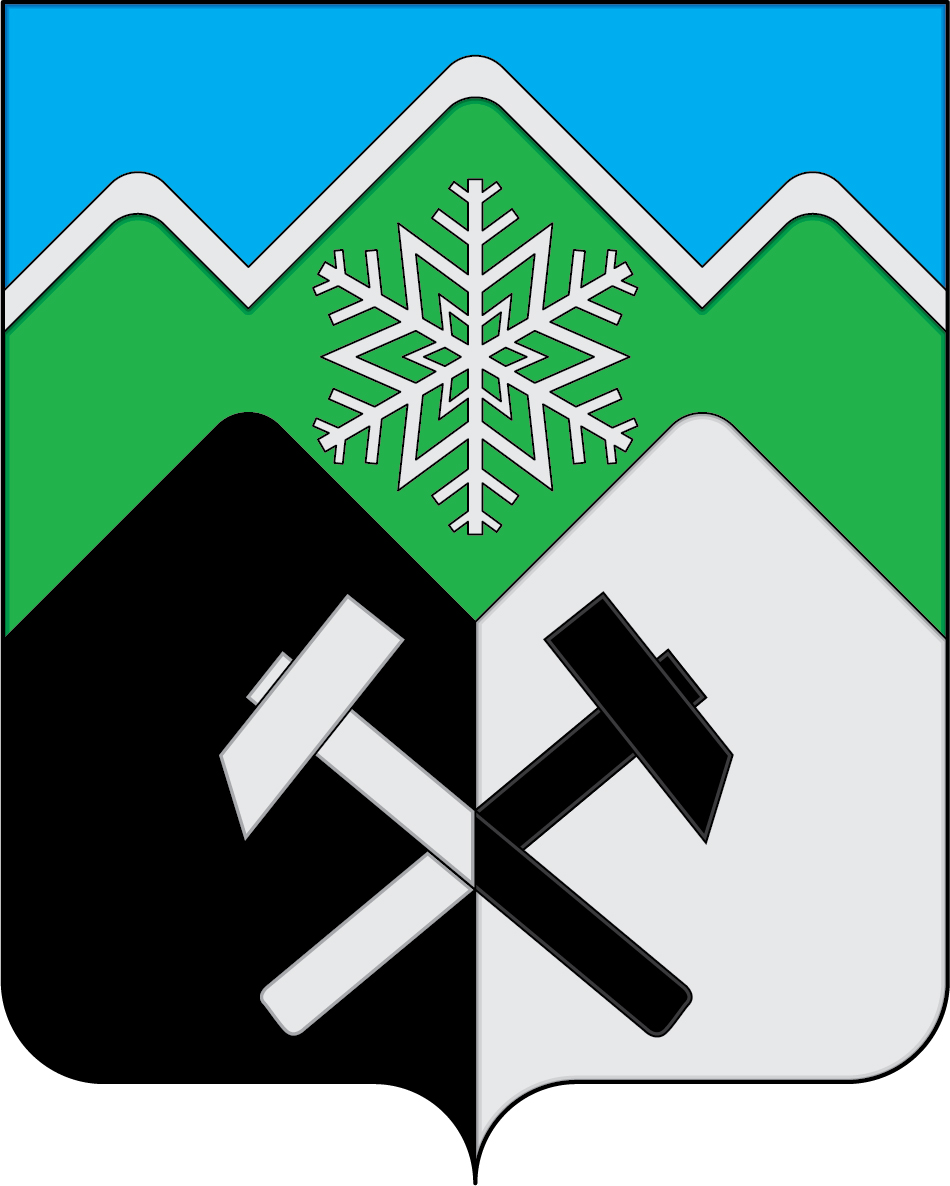 КЕМЕРОВСКАЯ ОБЛАСТЬ - КУЗБАССТАШТАГОЛЬСКИЙ МУНИЦИПАЛЬНЫЙ РАЙОНАДМИНИСТРАЦИЯТАШТАГОЛЬСКОГО МУНИЦИПАЛЬНОГО РАЙОНАПОСТАНОВЛЕНИЕот  «30» сентября  2021  № 1160-п  Об утверждении муниципальной программы«Здоровье» на 2022-2024 годы» В целях  подготовки специалистов здравоохранения, укомплектованностью врачами, средними мед. работниками медицинской организации, администрация Таштагольского муниципального района, постановляет:Утвердить муниципальную программу «Здоровье» на 2022-2024годы», согласно приложению к настоящему постановлению.Пресс-секретарю Главы Таштагольского муниципального района (М.Л. Кустовой) разместить настоящее постановление на официальном сайте администрации Таштагольского муниципального района в информационно-телекоммуникационной сети «Интернет».Контроль за исполнением постановления возложить на заместителя Главы Таштагольского муниципального района  Болгову И.Л. Настоящее постановление вступает в силу с момента подписания и распространяет свое действие на правоотношения, возникшие с 01.01.2022г. Приложение к постановлению Администрации Таштагольскогомуниципального районаот  «30» сентября  2021  № 1160-п  Муниципальная программа «Здоровье» на 2022-2024 годыПаспортмуниципальной  программы«Здоровье» на 2022-2024 годы 1. Содержание проблемы и необходимость ее решенияпрограммными методамиВ рамках подпрограммы "Подготовка специалистов здравоохранения" планируется обучение студентов  в ФГБОУ ВО КемГМУ и областном медицинском колледже. Проблема обеспечения кадрами заключается в структурных диспропорциях территориального и квалификационно-профессионального характера. Территориальный структурный сдвиг характеризуется высокой концентрацией врачебных кадров в крупных городах при острой нехватке специалистов в муниципальных образованиях сельского типа.2. Цели и задачи Программы        Основные цели Программы - подготовка специалистов здравоохранения.Повышение пристижа профессии врача и среднего медицинского персонала.Для достижения указанных целей необходимо решить следующие задачи:Повышение уровня профессиональных знаний специалистов медецинского профиля.3. Система программных мероприятийПрограммные мероприятия направлены на реализацию поставленных целей и задач.Перечень конкретных мероприятий  приведен в разделе 7 Программы.4. Ресурсное обеспечение ПрограммыСредства местного бюджета на 2022 - 2024 годы – 2556 тыс. рублей, в том  числе:        2022 год – 852 тыс. рублей;        2023 год – 852 тыс. рублей;        2024 год – 852 тыс. рублей.Объемы финансирования из местного бюджета подлежат ежегодному уточнению, исходя из возможностей на очередной финансовый год.5. Оценка эффективности реализации ПрограммыЭкономический эффект:рациональное использование врачебных кадров при укомплектовании учреждений здравоохранения района;Социальный эффект:улучшение качества жизни населения;Сведения о планируемых значениях целевых показателей (индикаторов) муниципальной программы6. Организация управления Программойи контроль за ходом ее реализацииУправление реализацией Программы и контроль за выполнением Программы осуществляет директор муниципальной программы.Директор Программы   контролирует  ход выполнения мероприятий исполнителями Программы. Контроль за выполнением мероприятий Программы проводится посредством ежеквартального мониторинга реализации мероприятий Программы.7. Программные мероприятияГлава Таштагольского муниципального районаВ.Н.МакутаНаименование      
программы         Муниципальная программа 
«Здоровье» на 2022-2024 годы   
(далее - Программа)                          Директор Программызаместитель Главы Таштагольского муниципального района по социальным вопросам  Болгова И.Л.Ответственный исполнительзаместитель Главы Таштагольского муниципального района по социальным вопросам  Болгова И.Л.Основные          
исполнители       
Программы         Админисрация Таштагольского мунципального района Цели Программы    Подготовка специалистов здравоохранения.Задачи Программы  Укомплектованность врачами, средними мед. работниками медицинской организацииСрок реализации   
Программы         2022 - 2024 годы                             Объемы и источники
финансирования    
Программы         Всего средств местного бюджета на реализацию Программы –2556 тыс. рублей, в том числе по годам:                    2022 год –  852 тыс. рублей;2023 год –  852 тыс. рублей;2024 год –  852 тыс. рублей.Наименование целевого показателя (индикатора)Единица измеренияПлановое значение целевого показателя (индикатора)Плановое значение целевого показателя (индикатора)Плановое значение целевого показателя (индикатора)Наименование целевого показателя (индикатора)Единица измерения20222023202412345Муниципальная программа «Здоровье» на 2022-2024 годы Подпрограмма «Подготовка специалистов здравоохранения» Укомплектованность врачами, средними мед. работниками медицинской организацииПроцент565758№ п/пНаименование подпрограммы, мероприятия; источники финансированияОбъем финансовых ресурсов, тыс. руб.Объем финансовых ресурсов, тыс. руб.Объем финансовых ресурсов, тыс. руб.Объем финансовых ресурсов, тыс. руб.№ п/пНаименование подпрограммы, мероприятия; источники финансированияВсего2022202320241234561. Подпрограмма «Подготовка специалистов здравоохранения»Местный бюджет2556852852852Итого ГБУЗ КО  Таштагольская РБМестный бюджет2556852852852